5th Annual Official Sprint Triathlon Sponsored by Age- and Dementia-Friendly Winnemucca and Humboldt County Humboldt Volunteer Hospice Additional registration opportunities the day of the event: June 3rdWhen: Saturday, June 3, 2023– Bode Howard Pool and then around and about Winnemucca	Registration and shirt/packet pick-up 6:30-7:00 am	Swimming begins at 7:00am Where: Swim – Bode Howard Pool (1/3-mile)Bike – 12-mile double loop from pool to Winger’s, around neighborhoods to Offenhauser, down Highland to Mizpah return to pool area for second loopRun – from pool clockwise loop to Winnemucca Blvd, Highland, Hansen, then Haskell to pool (3.75-mile).The swim and all routes are adaptable to meet your needs. We just want you to have fun and increase the power of your body and brain!You can complete all 3 events solo or add a team to divide the excitement.Cost: 	$30 per registrantAll proceeds will be used for Alzheimer’s Awareness Respite and Education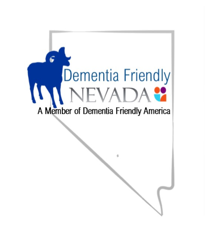 For more information and to register contact: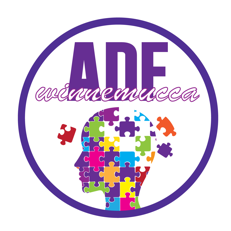 ginilc25@gmail.comwww.adf-winnemucca.com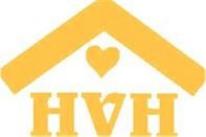 I, ______________________________, release Dementia Friendly Nevada, Humboldt Volunteer Hospice, and Age- and Dementia-Friendly Winnemucca and Humboldt County from any liability during the Sprint Triathlon to be held September 17, 2022.I plan to participate in the (circle all that apply): Regular Sprint Tri: swim	bike	run/walkI plan to participate in the (circle all that apply): Mini-Sprint Tri:      swim    bike      run/walkI am (check one): __________ a serious competitor		______________ here for funIf you are on a team, please list all team members:	Swim:	Bike:	Run:Contact information:Name:Email: 								Phone:Planned Routes: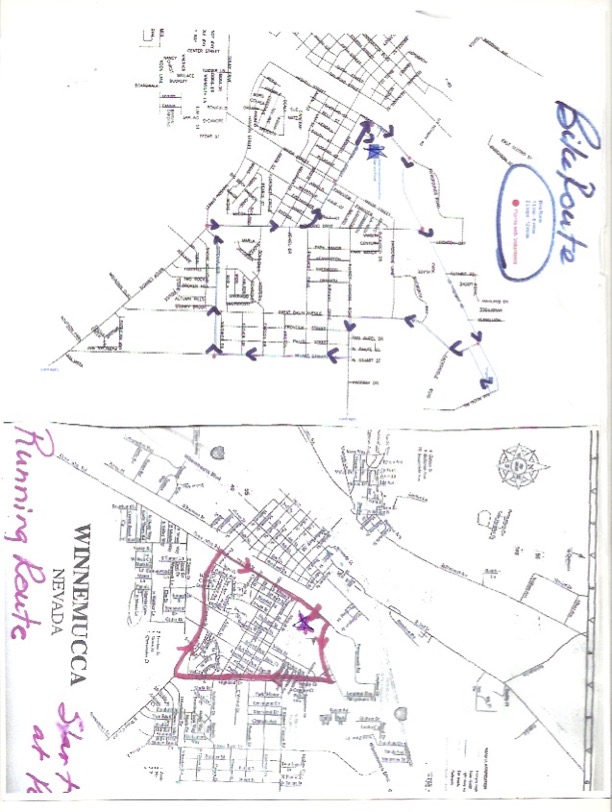 Mini-Route: TBA This course will all be near the pool area and will be supervised for younger competitorsWe will launch a Sprint Tri Training Group on Saturday, March, at 8am by the pool and Vesco Park and will meet each Saturday to train and make everyone feel confident and strong. Come when you can; skip when you must.WU – warm upCD – cool downADF Sprint Triathlon Training Plan for June 3rd, 2023 event. Begin by March 6 but an earlier start is ideal.       ADF Sprint Triathlon Training Plan for June 3rd, 2023 event. Begin by March 6 but an earlier start is ideal.       ADF Sprint Triathlon Training Plan for June 3rd, 2023 event. Begin by March 6 but an earlier start is ideal.       ADF Sprint Triathlon Training Plan for June 3rd, 2023 event. Begin by March 6 but an earlier start is ideal.       12 Weeks + 1 Week Taper12 Weeks + 1 Week TaperRestBike 1Swim 1Run 1Run 1Run 1Run 1Bike 2Bike 2Swim 2Run 2WeekDatePhaseMondayTuesdayWednesdayThursdayThursdayThursdayThursdayFridayFridaySaturdaySunday13/6/23 Build UpRestBike: 20 minutesSwim: 400 ydsRun: 10 minutesRun: 10 minutesRun: 10 minutesRun: 10 minutesBike: 20 minutesBike: 20 minutesSwim: 400 ydsRun: 10 minutes23/13/23Build UpRestBike: 25 minutesSwim: 600 ydsRun: 15 minutesRun: 15 minutesRun: 15 minutesRun: 15 minutesBike: 25 minutesBike: 25 minutesSwim: 600 ydsRun: 15 minutes33/20/23Build UpRestBike: 30 minutesSwim: 600 ydsRun: 20 minutesRun: 20 minutesRun: 20 minutesRun: 20 minutesBike: 30 minutesBike: 30 minutesSwim: 600 ydsRun: 20 minutes43/27/23EnduranceRestBike: 10 minutes WU
3 x [5min on, 1min off]
5 min CDSwim:  200 WU
2 x 200 hard, 30s rest
100 CDRun: 5 min WU
5 x [2min on, 1min off]
5 min CDRun: 5 min WU
5 x [2min on, 1min off]
5 min CDRun: 5 min WU
5 x [2min on, 1min off]
5 min CDRun: 5 min WU
5 x [2min on, 1min off]
5 min CDBike: 40 minutesBike: 40 minutesSwim:  800 ydsRun:  30 minutes54/3/23EnduranceRestBike:  10 minutes WU
15 minutes tempo
5 min CDSwim:  200 WU
6 x 100 hard, 30s rest
100 CDRun: 5 min WU
6 x [2min on, 1min off]
5 min CDRun: 5 min WU
6 x [2min on, 1min off]
5 min CDRun: 5 min WU
6 x [2min on, 1min off]
5 min CDRun: 5 min WU
6 x [2min on, 1min off]
5 min CDBike: 40 minutesBike: 40 minutesSwim: 900 ydsRun: 35 minutes64/10/23EnduranceRestBike: 10 minutes WU
3 x [5min on, 1min off]
5 min CDSwim:  200 WU
4 x 200 hard, 30s rest
100 CDRun: 5 min WU
7 x [2min on, 1 min off]
5 min CDRun: 5 min WU
7 x [2min on, 1 min off]
5 min CDRun: 5 min WU
7 x [2min on, 1 min off]
5 min CDRun: 5 min WU
7 x [2min on, 1 min off]
5 min CDBike: 45 minutesBike: 45 minutesSwim: 1000 ydsRun: 40 minutes74/17/23EnduranceRestBike:  10 minutes WU
20 minutes tempo
5 min CDSwim:  200 WU
5 x 200 hard, 30s rest
100 CDRun: 5 min WU
8 x [2min on, 1 min off]
5 min CDRun: 5 min WU
8 x [2min on, 1 min off]
5 min CDRun: 5 min WU
8 x [2min on, 1 min off]
5 min CDRun: 5 min WU
8 x [2min on, 1 min off]
5 min CDBike: 50 minutesBike: 50 minutesSwim: 1100 ydsRun: 45 minutes84/24/23SpeedRestBike:  10 minutes WU
5 x [2min uphill sprint, downhill rest]
5 min CDSwim:  200 WU
6 x [100 moderate, 50 hard, 30s rest]
100 CDRun:  5 min WU
10 x [45s on, 1'15" off]
5min CDRun:  5 min WU
10 x [45s on, 1'15" off]
5min CDRun:  5 min WU
10 x [45s on, 1'15" off]
5min CDRun:  5 min WU
10 x [45s on, 1'15" off]
5min CDBike: 10 minutes WU
30 minutes tempo
5 min CDBike: 10 minutes WU
30 minutes tempo
5 min CDSwim:  400 yds, 30s rest
300 yds, 30s rest
200yds, 30s rest
100 yds, 30s restRun:  10 minutes WU
20 minutes tempo
5 min CD95/1/23SpeedRestBike:  10 minutes WU
6 x [2min uphill sprint, downhill rest]
5 min CDSwim:  200 WU
6 x [100 moderate, 50 hard, 30s rest]
100 CDRun:  5 min WU
10 x [45s on, 1'15" off]
5min CDRun:  5 min WU
10 x [45s on, 1'15" off]
5min CDRun:  5 min WU
10 x [45s on, 1'15" off]
5min CDRun:  5 min WU
10 x [45s on, 1'15" off]
5min CDBike: 10 minutes WU
30 minutes tempo
5 min CDBike: 10 minutes WU
30 minutes tempo
5 min CDSwim:  400 yds, 30s rest
300 yds, 30s rest
200yds, 30s rest
100 yds, 30s restRun:  10 minutes WU
25 minutes tempo
5 min CD105/8/23SpeedRestBike:  10 minutes WU
12 x [1min sprint, 1min  rest]
5 min CDSwim:  200 WU
8 x [100 hard, 30s rest]
100 CDRun:  5 min WU
8 x [45s on, 1'15" off]
4 x [30s on, 30s off]
5min CDRun:  5 min WU
8 x [45s on, 1'15" off]
4 x [30s on, 30s off]
5min CDRun:  5 min WU
8 x [45s on, 1'15" off]
4 x [30s on, 30s off]
5min CDRun:  5 min WU
8 x [45s on, 1'15" off]
4 x [30s on, 30s off]
5min CDBike: 10 minutes WU
35 minutes tempo
5 min CDBike: 10 minutes WU
35 minutes tempo
5 min CDSwim:  600 yds, 30s rest
400 yds, 30s rest
200yds, 30s restRun:  10 minutes WU
20 minutes tempo
4-6 x 20s strides
5 min CD      115/15/23MaintainRestBike: 10 minutes WU
5min on, 1 min off
4min on, 1min off
3min on, 1 min off
2min on, 1 min off
1min on, 1 min off
5 min CDSwim:  400 WU
4 x [100 hard, 30s rest]
100 CDRun:  5 min WU
10 minutes steady
4 x [2min on, 1 min off]
5 min CDRun:  5 min WU
10 minutes steady
4 x [2min on, 1 min off]
5 min CDRun:  5 min WU
10 minutes steady
4 x [2min on, 1 min off]
5 min CDRun:  5 min WU
10 minutes steady
4 x [2min on, 1 min off]
5 min CDBike:  10 min WU
20 minutes steady
5 minutes hard
5 min CDBike:  10 min WU
20 minutes steady
5 minutes hard
5 min CDSwim:  800 yds
2 x [100 hard, 30s rest] 
100 CDRun:  35-45 minutes125/22/23MaintainRestBike: 10 minutes WU
5min on, 1 min off
4min on, 1min off
3min on, 1 min off
2min on, 1 min off
1min on, 1 min off
5 min CDSwim:  600 yds
4 x [100 hard, 30s rest]
100 CDRun:  5 min WU
10 minutes steady
6 x [1min on, 1 min off]
5 min CDRun:  5 min WU
10 minutes steady
6 x [1min on, 1 min off]
5 min CDRun:  5 min WU
10 minutes steady
6 x [1min on, 1 min off]
5 min CDRun:  5 min WU
10 minutes steady
6 x [1min on, 1 min off]
5 min CDBike:  10 min WU
20 minutes steady
5 minutes hard
5 min CDBike:  10 min WU
20 minutes steady
5 minutes hard
5 min CDSwim:  800 yds
4 x [50 hard, 20s rest] 
100 CDRun:  40-50 minutesRace Week5/29/23TaperRestBike: 10 minutes WU
10 minutes Tempo
10 minutes CDSwim:  200 WU
600 yds
100 CDRun:  5 min WU
10 min tempo
5 min CDRun:  5 min WU
10 min tempo
5 min CDRun:  5 min WU
10 min tempo
5 min CDRun:  5 min WU
10 min tempo
5 min CDRest or very light workout of your choiceRest or very light workout of your choiceADF Sprint Triathlon!RestRestBike 1Bike 1Bike 1Bike 1Bike 1Swim 1Swim 1Run 1Run 1Run 1Bike 2Bike 2Bike 2Swim 2Swim 2Swim 2Run 2Run 2DatePhasePhasePhaseMon-dayTuesdayTuesdayTuesdayTuesdayTuesdayWednesdayWednesdayThursdayThursdayThursdayFridayFridayFridaySaturdaySaturdaySaturdaySundaySunday6/20/22Build UpBuild UpBuild UpRestBike: 20 minutesBike: 20 minutesBike: 20 minutesBike: 20 minutesBike: 20 minutesSwim: 400 ydsSwim: 400 ydsRun: 10 minutesRun: 10 minutesRun: 10 minutesBike: 20 minutesBike: 20 minutesBike: 20 minutesSwim: 400 ydsSwim: 400 ydsSwim: 400 ydsRun: 10 min-utesRun: 10 min-utes6/27/22Build UpBuild UpBuild UpRestBike: 25 minutesBike: 25 minutesBike: 25 minutesBike: 25 minutesBike: 25 minutesSwim: 600 ydsSwim: 600 ydsRun: 15 minutesRun: 15 minutesRun: 15 minutesBike: 25 minutesBike: 25 minutesBike: 25 minutesSwim: 600 ydsSwim: 600 ydsSwim: 600 ydsRun: 15 min-utesRun: 15 min-utes7/4/22Build UpBuild UpBuild UpRestBike: 30 minutesBike: 30 minutesBike: 30 minutesBike: 30 minutesBike: 30 minutesSwim: 600 ydsSwim: 600 ydsRun: 20 minutesRun: 20 minutesRun: 20 minutesBike: 30 minutesBike: 30 minutesBike: 30 minutesSwim: 600 ydsSwim: 600 ydsSwim: 600 ydsRun: 20 min-utesRun: 20 min-utes7/11/22EnduranceEnduranceEnduranceRestBike: 10 minutes WU
3 x [5min on, 1min off]
5 min CDBike: 10 minutes WU
3 x [5min on, 1min off]
5 min CDBike: 10 minutes WU
3 x [5min on, 1min off]
5 min CDBike: 10 minutes WU
3 x [5min on, 1min off]
5 min CDBike: 10 minutes WU
3 x [5min on, 1min off]
5 min CDSwim:  200 WU
2 x 200 hard, 30s rest
100 CDSwim:  200 WU
2 x 200 hard, 30s rest
100 CDRun: 5 min WU
5 x [2min on, 1min off]
5 min CDRun: 5 min WU
5 x [2min on, 1min off]
5 min CDRun: 5 min WU
5 x [2min on, 1min off]
5 min CDBike: 40 minutesBike: 40 minutesBike: 40 minutesSwim:  800 ydsSwim:  800 ydsSwim:  800 ydsRun:  30 min-utesRun:  30 min-utes7/18/22EnduranceEnduranceEnduranceRestBike:  10 minutes WU
15 minutes tempo
5 min CDBike:  10 minutes WU
15 minutes tempo
5 min CDBike:  10 minutes WU
15 minutes tempo
5 min CDBike:  10 minutes WU
15 minutes tempo
5 min CDBike:  10 minutes WU
15 minutes tempo
5 min CDSwim:  200 WU
6 x 100 hard, 30s rest
100 CDSwim:  200 WU
6 x 100 hard, 30s rest
100 CDRun: 5 min WU
6 x [2min on, 1min off]
5 min CDRun: 5 min WU
6 x [2min on, 1min off]
5 min CDRun: 5 min WU
6 x [2min on, 1min off]
5 min CDBike: 40 minutesBike: 40 minutesBike: 40 minutesSwim: 900 ydsSwim: 900 ydsSwim: 900 ydsRun: 35 min-utesRun: 35 min-utes7/25/22EnduranceEnduranceEnduranceRestBike: 10 minutes WU
3 x [5min on, 1min off]
5 min CDBike: 10 minutes WU
3 x [5min on, 1min off]
5 min CDBike: 10 minutes WU
3 x [5min on, 1min off]
5 min CDBike: 10 minutes WU
3 x [5min on, 1min off]
5 min CDBike: 10 minutes WU
3 x [5min on, 1min off]
5 min CDSwim:  200 WU
4 x 200 hard, 30s rest
100 CDSwim:  200 WU
4 x 200 hard, 30s rest
100 CDRun: 5 min WU
7 x [2min on, 1 min off]
5 min CDRun: 5 min WU
7 x [2min on, 1 min off]
5 min CDRun: 5 min WU
7 x [2min on, 1 min off]
5 min CDBike: 45 minutesBike: 45 minutesBike: 45 minutesSwim: 1000 ydsSwim: 1000 ydsSwim: 1000 ydsRun: 40 min-utesRun: 40 min-utes8/1/22EnduranceEnduranceEnduranceRestBike:  10 minutes WU
20 minutes tempo
5 min CDBike:  10 minutes WU
20 minutes tempo
5 min CDBike:  10 minutes WU
20 minutes tempo
5 min CDBike:  10 minutes WU
20 minutes tempo
5 min CDBike:  10 minutes WU
20 minutes tempo
5 min CDSwim:  200 WU
5 x 200 hard, 30s rest
100 CDSwim:  200 WU
5 x 200 hard, 30s rest
100 CDRun: 5 min WU
8 x [2min on, 1 min off]
5 min CDRun: 5 min WU
8 x [2min on, 1 min off]
5 min CDRun: 5 min WU
8 x [2min on, 1 min off]
5 min CDBike: 50 minutesBike: 50 minutesBike: 50 minutesSwim: 1100 ydsSwim: 1100 ydsSwim: 1100 ydsRun: 45 min-utesRun: 45 min-utes8/8/22SpeedSpeedSpeedRestBike:  10 minutes WU
5 x [2min uphill sprint, downhill rest]
5 min CDBike:  10 minutes WU
5 x [2min uphill sprint, downhill rest]
5 min CDBike:  10 minutes WU
5 x [2min uphill sprint, downhill rest]
5 min CDBike:  10 minutes WU
5 x [2min uphill sprint, downhill rest]
5 min CDBike:  10 minutes WU
5 x [2min uphill sprint, downhill rest]
5 min CDSwim:  200 WU
6 x [100 moderate, 50 hard, 30s rest]
100 CDSwim:  200 WU
6 x [100 moderate, 50 hard, 30s rest]
100 CDRun:  5 min WU
10 x [45s on, 1'15" off]
5min CDRun:  5 min WU
10 x [45s on, 1'15" off]
5min CDRun:  5 min WU
10 x [45s on, 1'15" off]
5min CDBike: 10 minutes WU
30 minutes tempo
5 min CDBike: 10 minutes WU
30 minutes tempo
5 min CDBike: 10 minutes WU
30 minutes tempo
5 min CDSwim:  400 yds, 30s rest
300 yds, 30s rest
200yds, 30s rest
100 yds, 30s restSwim:  400 yds, 30s rest
300 yds, 30s rest
200yds, 30s rest
100 yds, 30s restSwim:  400 yds, 30s rest
300 yds, 30s rest
200yds, 30s rest
100 yds, 30s restRun:  10 min-utes WU
20 minutes tempo
5 min CDRun:  10 min-utes WU
20 minutes tempo
5 min CD8/15/22SpeedSpeedSpeedRestBike:  10 minutes WU
6 x [2min uphill sprint, downhill rest]
5 min CDBike:  10 minutes WU
6 x [2min uphill sprint, downhill rest]
5 min CDBike:  10 minutes WU
6 x [2min uphill sprint, downhill rest]
5 min CDBike:  10 minutes WU
6 x [2min uphill sprint, downhill rest]
5 min CDBike:  10 minutes WU
6 x [2min uphill sprint, downhill rest]
5 min CDSwim:  200 WU
6 x [100 moderate, 50 hard, 30s rest]
100 CDSwim:  200 WU
6 x [100 moderate, 50 hard, 30s rest]
100 CDRun:  5 min WU
10 x [45s on, 1'15" off]
5min CDRun:  5 min WU
10 x [45s on, 1'15" off]
5min CDRun:  5 min WU
10 x [45s on, 1'15" off]
5min CDBike: 10 minutes WU
30 minutes tempo
5 min CDBike: 10 minutes WU
30 minutes tempo
5 min CDBike: 10 minutes WU
30 minutes tempo
5 min CDSwim:  400 yds, 30s rest
300 yds, 30s rest
200yds, 30s rest
100 yds, 30s restSwim:  400 yds, 30s rest
300 yds, 30s rest
200yds, 30s rest
100 yds, 30s restSwim:  400 yds, 30s rest
300 yds, 30s rest
200yds, 30s rest
100 yds, 30s restRun:  10 min-utes WU
25 minutes tempo
5 min CDRun:  10 min-utes WU
25 minutes tempo
5 min CD8/22/22SpeedSpeedSpeedRestBike:  10 minutes WU
12 x [1min sprint, 1min  rest]
5 min CDBike:  10 minutes WU
12 x [1min sprint, 1min  rest]
5 min CDBike:  10 minutes WU
12 x [1min sprint, 1min  rest]
5 min CDBike:  10 minutes WU
12 x [1min sprint, 1min  rest]
5 min CDBike:  10 minutes WU
12 x [1min sprint, 1min  rest]
5 min CDSwim:  200 WU
8 x [100 hard, 30s rest]
100 CDSwim:  200 WU
8 x [100 hard, 30s rest]
100 CDRun:  5 min WU
8 x [45s on, 1'15" off]
4 x [30s on, 30s off]
5min CDRun:  5 min WU
8 x [45s on, 1'15" off]
4 x [30s on, 30s off]
5min CDRun:  5 min WU
8 x [45s on, 1'15" off]
4 x [30s on, 30s off]
5min CDBike: 10 minutes WU
35 minutes tempo
5 min CDBike: 10 minutes WU
35 minutes tempo
5 min CDBike: 10 minutes WU
35 minutes tempo
5 min CDSwim:  600 yds, 30s rest
400 yds, 30s rest
200yds, 30s restSwim:  600 yds, 30s rest
400 yds, 30s rest
200yds, 30s restSwim:  600 yds, 30s rest
400 yds, 30s rest
200yds, 30s restRun:  10 min-utes WU
20 minutes tempo
4-6 x 20s strides
5 min CDRun:  10 min-utes WU
20 minutes tempo
4-6 x 20s strides
5 min CD8/29/22MaintainMaintainMaintainRestBike: 10 minutes WU
5min on, 1 min off
4min on, 1min off
3min on, 1 min off
2min on, 1 min off
1min on, 1 min off
5 min CDBike: 10 minutes WU
5min on, 1 min off
4min on, 1min off
3min on, 1 min off
2min on, 1 min off
1min on, 1 min off
5 min CDBike: 10 minutes WU
5min on, 1 min off
4min on, 1min off
3min on, 1 min off
2min on, 1 min off
1min on, 1 min off
5 min CDBike: 10 minutes WU
5min on, 1 min off
4min on, 1min off
3min on, 1 min off
2min on, 1 min off
1min on, 1 min off
5 min CDBike: 10 minutes WU
5min on, 1 min off
4min on, 1min off
3min on, 1 min off
2min on, 1 min off
1min on, 1 min off
5 min CDSwim:  400 WU
4 x [100 hard, 30s rest]
100 CDSwim:  400 WU
4 x [100 hard, 30s rest]
100 CDRun:  5 min WU
10 minutes steady
4 x [2min on, 1 min off]
5 min CDRun:  5 min WU
10 minutes steady
4 x [2min on, 1 min off]
5 min CDRun:  5 min WU
10 minutes steady
4 x [2min on, 1 min off]
5 min CDBike:  10 min WU
20 minutes steady
5 minutes hard
5 min CDBike:  10 min WU
20 minutes steady
5 minutes hard
5 min CDBike:  10 min WU
20 minutes steady
5 minutes hard
5 min CDSwim:  800 yds
2 x [100 hard, 30s rest] 
100 CDSwim:  800 yds
2 x [100 hard, 30s rest] 
100 CDSwim:  800 yds
2 x [100 hard, 30s rest] 
100 CDRun:  35-45 minutesRun:  35-45 minutes9/5/22MaintainMaintainMaintainRestBike: 10 minutes WU
5min on, 1 min off
4min on, 1min off
3min on, 1 min off
2min on, 1 min off
1min on, 1 min off
5 min CDBike: 10 minutes WU
5min on, 1 min off
4min on, 1min off
3min on, 1 min off
2min on, 1 min off
1min on, 1 min off
5 min CDBike: 10 minutes WU
5min on, 1 min off
4min on, 1min off
3min on, 1 min off
2min on, 1 min off
1min on, 1 min off
5 min CDBike: 10 minutes WU
5min on, 1 min off
4min on, 1min off
3min on, 1 min off
2min on, 1 min off
1min on, 1 min off
5 min CDBike: 10 minutes WU
5min on, 1 min off
4min on, 1min off
3min on, 1 min off
2min on, 1 min off
1min on, 1 min off
5 min CDSwim:  600 yds
4 x [100 hard, 30s rest]
100 CDSwim:  600 yds
4 x [100 hard, 30s rest]
100 CDRun:  5 min WU
10 minutes steady
6 x [1min on, 1 min off]
5 min CDRun:  5 min WU
10 minutes steady
6 x [1min on, 1 min off]
5 min CDRun:  5 min WU
10 minutes steady
6 x [1min on, 1 min off]
5 min CDBike:  10 min WU
20 minutes steady
5 minutes hard
5 min CDBike:  10 min WU
20 minutes steady
5 minutes hard
5 min CDBike:  10 min WU
20 minutes steady
5 minutes hard
5 min CDSwim:  800 yds
4 x [50 hard, 20s rest] 
100 CDSwim:  800 yds
4 x [50 hard, 20s rest] 
100 CDSwim:  800 yds
4 x [50 hard, 20s rest] 
100 CDRun:  40-50 minutesRun:  40-50 minutes9/12/22TaperTaperTaperRestBike: 10 minutes WU
10 minutes Tempo
10 minutes CDBike: 10 minutes WU
10 minutes Tempo
10 minutes CDBike: 10 minutes WU
10 minutes Tempo
10 minutes CDBike: 10 minutes WU
10 minutes Tempo
10 minutes CDBike: 10 minutes WU
10 minutes Tempo
10 minutes CDSwim:  200 WU
600 yds
100 CDSwim:  200 WU
600 yds
100 CDRun:  5 min WU
10 min tempo
5 min CDRun:  5 min WU
10 min tempo
5 min CDRun:  5 min WU
10 min tempo
5 min CDRest or very light workout of your choiceRest or very light workout of your choiceRest or very light workout of your choiceADF Sprint Triathlon!ADF Sprint Triathlon!ADF Sprint Triathlon!RestRest